Information in reports submitted in compliance with the final rule may be claimed as confidential.  A company may assert a claim of confidentiality for information submitted by clearly marking that information as confidential.  Such information shall be treated in accordance with EPA’s procedures for information claimed as confidential at 40 CFR Part 2, Subpart B, and will only be disclosed by the means set forth in the subpart.  If no claim of confidentiality accompanies the report when it is received by EPA, it may be made public without further notice to the company (40 CFR 2.203).The public reporting and recordkeeping burden for this collection of information is estimated to average 2.1 hours per response.  Send comments on the Agency's need for this information, the accuracy of the provided burden estimates, and any suggested methods for minimizing respondent burden, including through the use of automated collection techniques to the Director, Collection Strategies Division, U.S. Environmental Protection Agency (2822T), 1200 Pennsylvania Ave., NW, Washington, D.C. 20460.  Include the OMB control number in any correspondence.  Do not send the completed form to this address.   Environmental Protection Agency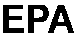 stratospheric ozone protection program   Environmental Protection Agencystratospheric ozone protection program   Environmental Protection Agencystratospheric ozone protection programclass i controlled substancelaboratory certification report (Sec 82.13)class i controlled substancelaboratory certification report (Sec 82.13)class i controlled substancelaboratory certification report (Sec 82.13)SECTION 1LABORATORY IDENTIFICATIONLABORATORY IDENTIFICATIONLABORATORY IDENTIFICATIONLABORATORY IDENTIFICATIONLABORATORY IDENTIFICATION1.1 Date of Submission1.1 Date of Submission1.2  Original Submittal   Re-submittal1.2  Original Submittal   Re-submittal1.2  Original Submittal   Re-submittal1.3  Number of Class I Substances Reported1.3  Number of Class I Substances Reported1.4 Number of Pages Submitted1.5 Laboratory Information1.5 Laboratory Information1.5 Laboratory Information1.5 Laboratory Information1.5 Laboratory Information1.5 Laboratory InformationLaboratory Name       Laboratory Name       Laboratory Name       Laboratory Name       Laboratory Name       Laboratory Name       Street Address      Street Address      Street Address      Street Address      Street Address      Street Address      City      City      State      Zip Code      Zip Code      Zip Code      1.6 Laboratory Contact Identification1.6 Laboratory Contact Identification1.6 Laboratory Contact Identification1.6 Laboratory Contact Identification1.6 Laboratory Contact Identification1.6 Laboratory Contact IdentificationReporting Laboratory Contact Person      Reporting Laboratory Contact Person      Phone Number      Fax Number      Fax Number      Fax Number      E-mail Address      E-mail Address      E-mail Address      E-mail Address      E-mail Address      E-mail Address      1.7 Signature of Reporting Laboratory Representative1.7 Signature of Reporting Laboratory Representative1.7 Signature of Reporting Laboratory Representative1.7 Signature of Reporting Laboratory Representative1.7 Signature of Reporting Laboratory Representative1.7 Signature of Reporting Laboratory RepresentativeI certify that the quantities of controlled substances listed in this form are purchased solely for use in laboratory applications and will not be resold or used in manufacturing.I certify under penalty of law that I have personally examined and am familiar with the information submitted in this and all attached documents, and that based on my inquiry of those individuals immediately responsible for obtaining the information, I believe that the submitted information is true, accurate, and complete.  I am aware that there are significant penalties for submitting false information, including the possibility of fine and imprisonment.I certify that the quantities of controlled substances listed in this form are purchased solely for use in laboratory applications and will not be resold or used in manufacturing.I certify under penalty of law that I have personally examined and am familiar with the information submitted in this and all attached documents, and that based on my inquiry of those individuals immediately responsible for obtaining the information, I believe that the submitted information is true, accurate, and complete.  I am aware that there are significant penalties for submitting false information, including the possibility of fine and imprisonment.I certify that the quantities of controlled substances listed in this form are purchased solely for use in laboratory applications and will not be resold or used in manufacturing.I certify under penalty of law that I have personally examined and am familiar with the information submitted in this and all attached documents, and that based on my inquiry of those individuals immediately responsible for obtaining the information, I believe that the submitted information is true, accurate, and complete.  I am aware that there are significant penalties for submitting false information, including the possibility of fine and imprisonment.I certify that the quantities of controlled substances listed in this form are purchased solely for use in laboratory applications and will not be resold or used in manufacturing.I certify under penalty of law that I have personally examined and am familiar with the information submitted in this and all attached documents, and that based on my inquiry of those individuals immediately responsible for obtaining the information, I believe that the submitted information is true, accurate, and complete.  I am aware that there are significant penalties for submitting false information, including the possibility of fine and imprisonment.I certify that the quantities of controlled substances listed in this form are purchased solely for use in laboratory applications and will not be resold or used in manufacturing.I certify under penalty of law that I have personally examined and am familiar with the information submitted in this and all attached documents, and that based on my inquiry of those individuals immediately responsible for obtaining the information, I believe that the submitted information is true, accurate, and complete.  I am aware that there are significant penalties for submitting false information, including the possibility of fine and imprisonment.I certify that the quantities of controlled substances listed in this form are purchased solely for use in laboratory applications and will not be resold or used in manufacturing.I certify under penalty of law that I have personally examined and am familiar with the information submitted in this and all attached documents, and that based on my inquiry of those individuals immediately responsible for obtaining the information, I believe that the submitted information is true, accurate, and complete.  I am aware that there are significant penalties for submitting false information, including the possibility of fine and imprisonment.Name       Title       Signature        Name       Title       Signature        Name       Title       Signature        Date         Date         Date         SEND COMPLETED FORMS TO:The Company from Whom the 
Class I Substances Were Purchased   Environmental Protection Agency stratospheric ozone protection program   Environmental Protection Agency stratospheric ozone protection program   Environmental Protection Agency stratospheric ozone protection program   Environmental Protection Agency stratospheric ozone protection program   Environmental Protection Agency stratospheric ozone protection program   Environmental Protection Agency stratospheric ozone protection program   Environmental Protection Agency stratospheric ozone protection program   Environmental Protection Agency stratospheric ozone protection program   Environmental Protection Agency stratospheric ozone protection program   Environmental Protection Agency stratospheric ozone protection program   Environmental Protection Agency stratospheric ozone protection program   Environmental Protection Agency stratospheric ozone protection program   Environmental Protection Agency stratospheric ozone protection program   Environmental Protection Agency stratospheric ozone protection program   Environmental Protection Agency stratospheric ozone protection programclass i controlled substancelaboratory certification report (Sec 82.13)class i controlled substancelaboratory certification report (Sec 82.13)class i controlled substancelaboratory certification report (Sec 82.13)class i controlled substancelaboratory certification report (Sec 82.13)class i controlled substancelaboratory certification report (Sec 82.13)class i controlled substancelaboratory certification report (Sec 82.13)class i controlled substancelaboratory certification report (Sec 82.13)class i controlled substancelaboratory certification report (Sec 82.13)class i controlled substancelaboratory certification report (Sec 82.13)class i controlled substancelaboratory certification report (Sec 82.13)class i controlled substancelaboratory certification report (Sec 82.13)class i controlled substancelaboratory certification report (Sec 82.13)SECTION 2SECTION 2SECTION 2SUBSTANCE IDENTIFICATION AND USE(Reproduce Additional Sheets as Needed)SUBSTANCE IDENTIFICATION AND USE(Reproduce Additional Sheets as Needed)SUBSTANCE IDENTIFICATION AND USE(Reproduce Additional Sheets as Needed)SUBSTANCE IDENTIFICATION AND USE(Reproduce Additional Sheets as Needed)SUBSTANCE IDENTIFICATION AND USE(Reproduce Additional Sheets as Needed)SUBSTANCE IDENTIFICATION AND USE(Reproduce Additional Sheets as Needed)SUBSTANCE IDENTIFICATION AND USE(Reproduce Additional Sheets as Needed)SUBSTANCE IDENTIFICATION AND USE(Reproduce Additional Sheets as Needed)SUBSTANCE IDENTIFICATION AND USE(Reproduce Additional Sheets as Needed)SUBSTANCE IDENTIFICATION AND USE(Reproduce Additional Sheets as Needed)SUBSTANCE IDENTIFICATION AND USE(Reproduce Additional Sheets as Needed)SUBSTANCE IDENTIFICATION AND USE(Reproduce Additional Sheets as Needed)SUBSTANCE IDENTIFICATION AND USE(Reproduce Additional Sheets as Needed)SUBSTANCE IDENTIFICATION AND USE(Reproduce Additional Sheets as Needed)SUBSTANCE IDENTIFICATION AND USE(Reproduce Additional Sheets as Needed)SUBSTANCE IDENTIFICATION AND USE(Reproduce Additional Sheets as Needed)SUBSTANCE IDENTIFICATION AND USE(Reproduce Additional Sheets as Needed)SUBSTANCE IDENTIFICATION AND USE(Reproduce Additional Sheets as Needed)SUBSTANCE IDENTIFICATION AND USE(Reproduce Additional Sheets as Needed)SUBSTANCE IDENTIFICATION AND USE(Reproduce Additional Sheets as Needed)SUBSTANCE IDENTIFICATION AND USE(Reproduce Additional Sheets as Needed)SUBSTANCE IDENTIFICATION AND USE(Reproduce Additional Sheets as Needed)SUBSTANCE IDENTIFICATION AND USE(Reproduce Additional Sheets as Needed)SUBSTANCE IDENTIFICATION AND USE(Reproduce Additional Sheets as Needed)2.1 Lab Name2.1 Lab Name2.1 Lab Name2.1 Lab Name2.1 Lab Name2.1 Lab Name2.2 Class I Substance   (Select only one below)2.2 Class I Substance   (Select only one below)2.2 Class I Substance   (Select only one below)2.2 Class I Substance   (Select only one below)2.2 Class I Substance   (Select only one below)2.2 Class I Substance   (Select only one below)2.2 Class I Substance   (Select only one below)2.2 Class I Substance   (Select only one below)2.2 Class I Substance   (Select only one below)2.2 Class I Substance   (Select only one below)2.2 Class I Substance   (Select only one below)2.2 Class I Substance   (Select only one below)2.2 Class I Substance   (Select only one below)2.2 Class I Substance   (Select only one below)2.2 Class I Substance   (Select only one below)2.2 Class I Substance   (Select only one below)2.2 Class I Substance   (Select only one below)2.2 Class I Substance   (Select only one below)2.2 Class I Substance   (Select only one below)2.2 Class I Substance   (Select only one below)2.2 Class I Substance   (Select only one below)2.2 Class I Substance   (Select only one below)2.2 Class I Substance   (Select only one below)2.2 Class I Substance   (Select only one below)2.2 Class I Substance   (Select only one below)2.2 Class I Substance   (Select only one below)2.2 Class I Substance   (Select only one below)CFC-11CFC-12CFC-12CFC-12CFC-12CFC-12CFC-13CFC-13CFC-111CFC-111CFC-111CFC-111CFC-112CFC-112CFC-113CFC-114CFC-114CFC-114CFC-114CFC-114CFC-115CFC-115Other CFC (please specify)Other CFC (please specify)Other CFC (please specify)Other CFC (please specify)Other CFC (please specify)Other CFC (please specify)Other CFC (please specify)Other CFC (please specify)HBFC (please specify)HBFC (please specify)HBFC (please specify)HBFC (please specify)HBFC (please specify)Halon (please specify)Halon (please specify)Halon (please specify)Halon (please specify)Halon (please specify)Halon (please specify)Halon (please specify)Carbon TetrachlorideCarbon TetrachlorideCarbon TetrachlorideCarbon TetrachlorideMethyl ChloroformMethyl ChloroformMethyl ChloroformMethyl ChloroformMethyl ChloroformMethyl ChloroformCBM  CBM  CBM  Methyl BromideMethyl BromideMethyl BromideMethyl Bromide2.3 Amount of Class I Substance (kg)2.3 Amount of Class I Substance (kg)2.3 Amount of Class I Substance (kg)2.3 Amount of Class I Substance (kg)2.3 Amount of Class I Substance (kg)2.3 Amount of Class I Substance (kg)2.3 Amount of Class I Substance (kg)2.3 Amount of Class I Substance (kg)2.3 Amount of Class I Substance (kg)2.3 Amount of Class I Substance (kg)2.3 Amount of Class I Substance (kg)2.4 Laboratory Applications (Select as many as apply and indicate percent use)2.4 Laboratory Applications (Select as many as apply and indicate percent use)2.4 Laboratory Applications (Select as many as apply and indicate percent use)2.4 Laboratory Applications (Select as many as apply and indicate percent use)2.4 Laboratory Applications (Select as many as apply and indicate percent use)2.4 Laboratory Applications (Select as many as apply and indicate percent use)2.4 Laboratory Applications (Select as many as apply and indicate percent use)2.4 Laboratory Applications (Select as many as apply and indicate percent use)2.4 Laboratory Applications (Select as many as apply and indicate percent use)2.4 Laboratory Applications (Select as many as apply and indicate percent use)2.4 Laboratory Applications (Select as many as apply and indicate percent use)2.4 Laboratory Applications (Select as many as apply and indicate percent use)2.4 Laboratory Applications (Select as many as apply and indicate percent use)2.4 Laboratory Applications (Select as many as apply and indicate percent use)2.4 Laboratory Applications (Select as many as apply and indicate percent use)2.4 Laboratory Applications (Select as many as apply and indicate percent use)2.4 Laboratory Applications (Select as many as apply and indicate percent use)2.4 Laboratory Applications (Select as many as apply and indicate percent use)2.4 Laboratory Applications (Select as many as apply and indicate percent use)2.4 Laboratory Applications (Select as many as apply and indicate percent use)2.4 Laboratory Applications (Select as many as apply and indicate percent use)2.4 Laboratory Applications (Select as many as apply and indicate percent use)2.4 Laboratory Applications (Select as many as apply and indicate percent use)2.4 Laboratory Applications (Select as many as apply and indicate percent use)2.4 Laboratory Applications (Select as many as apply and indicate percent use)2.4 Laboratory Applications (Select as many as apply and indicate percent use)2.4 Laboratory Applications (Select as many as apply and indicate percent use)A. Research and DevelopmentReaction Solvent or Reaction Feedstock.......................................................B. Analytical Uses and Regulated Applications  Reference Chemical............................................................................................. Toxicant............................................................................................... Product................................................................................................  Extraction  Pesticide and Heavy Metal Detection.................................................	G ____% Product................................................................................................ Color & Food Additive Detection.........................................................  Diluent Zinc, Copper, Cadmium Detection in Plants and Food....................... Microchemical Methods to Determine Molecular Weight of Oxygen... Measuring Drug Purity and Residual Information................................ Sterilization of Lab Equipment............................................................  Carrier (Inert) Forensic Methods................................................................................ Titration............................................................................................... Analytical Equipment...........................................................................  Tracer Sanitary Engineering...........................................................................  Miscellaneous (Including Testing) Ingredient in Material for Testing........................................................ Separation Media................................................................................C.  MiscellaneousLaboratory Method Development.............................................Sample Preparation Using Solvent...........................................A. Research and DevelopmentReaction Solvent or Reaction Feedstock.......................................................B. Analytical Uses and Regulated Applications  Reference Chemical............................................................................................. Toxicant............................................................................................... Product................................................................................................  Extraction  Pesticide and Heavy Metal Detection.................................................	G ____% Product................................................................................................ Color & Food Additive Detection.........................................................  Diluent Zinc, Copper, Cadmium Detection in Plants and Food....................... Microchemical Methods to Determine Molecular Weight of Oxygen... Measuring Drug Purity and Residual Information................................ Sterilization of Lab Equipment............................................................  Carrier (Inert) Forensic Methods................................................................................ Titration............................................................................................... Analytical Equipment...........................................................................  Tracer Sanitary Engineering...........................................................................  Miscellaneous (Including Testing) Ingredient in Material for Testing........................................................ Separation Media................................................................................C.  MiscellaneousLaboratory Method Development.............................................Sample Preparation Using Solvent...........................................A. Research and DevelopmentReaction Solvent or Reaction Feedstock.......................................................B. Analytical Uses and Regulated Applications  Reference Chemical............................................................................................. Toxicant............................................................................................... Product................................................................................................  Extraction  Pesticide and Heavy Metal Detection.................................................	G ____% Product................................................................................................ Color & Food Additive Detection.........................................................  Diluent Zinc, Copper, Cadmium Detection in Plants and Food....................... Microchemical Methods to Determine Molecular Weight of Oxygen... Measuring Drug Purity and Residual Information................................ Sterilization of Lab Equipment............................................................  Carrier (Inert) Forensic Methods................................................................................ Titration............................................................................................... Analytical Equipment...........................................................................  Tracer Sanitary Engineering...........................................................................  Miscellaneous (Including Testing) Ingredient in Material for Testing........................................................ Separation Media................................................................................C.  MiscellaneousLaboratory Method Development.............................................Sample Preparation Using Solvent...........................................A. Research and DevelopmentReaction Solvent or Reaction Feedstock.......................................................B. Analytical Uses and Regulated Applications  Reference Chemical............................................................................................. Toxicant............................................................................................... Product................................................................................................  Extraction  Pesticide and Heavy Metal Detection.................................................	G ____% Product................................................................................................ Color & Food Additive Detection.........................................................  Diluent Zinc, Copper, Cadmium Detection in Plants and Food....................... Microchemical Methods to Determine Molecular Weight of Oxygen... Measuring Drug Purity and Residual Information................................ Sterilization of Lab Equipment............................................................  Carrier (Inert) Forensic Methods................................................................................ Titration............................................................................................... Analytical Equipment...........................................................................  Tracer Sanitary Engineering...........................................................................  Miscellaneous (Including Testing) Ingredient in Material for Testing........................................................ Separation Media................................................................................C.  MiscellaneousLaboratory Method Development.............................................Sample Preparation Using Solvent...........................................A. Research and DevelopmentReaction Solvent or Reaction Feedstock.......................................................B. Analytical Uses and Regulated Applications  Reference Chemical............................................................................................. Toxicant............................................................................................... Product................................................................................................  Extraction  Pesticide and Heavy Metal Detection.................................................	G ____% Product................................................................................................ Color & Food Additive Detection.........................................................  Diluent Zinc, Copper, Cadmium Detection in Plants and Food....................... Microchemical Methods to Determine Molecular Weight of Oxygen... Measuring Drug Purity and Residual Information................................ Sterilization of Lab Equipment............................................................  Carrier (Inert) Forensic Methods................................................................................ Titration............................................................................................... Analytical Equipment...........................................................................  Tracer Sanitary Engineering...........................................................................  Miscellaneous (Including Testing) Ingredient in Material for Testing........................................................ Separation Media................................................................................C.  MiscellaneousLaboratory Method Development.............................................Sample Preparation Using Solvent...........................................A. Research and DevelopmentReaction Solvent or Reaction Feedstock.......................................................B. Analytical Uses and Regulated Applications  Reference Chemical............................................................................................. Toxicant............................................................................................... Product................................................................................................  Extraction  Pesticide and Heavy Metal Detection.................................................	G ____% Product................................................................................................ Color & Food Additive Detection.........................................................  Diluent Zinc, Copper, Cadmium Detection in Plants and Food....................... Microchemical Methods to Determine Molecular Weight of Oxygen... Measuring Drug Purity and Residual Information................................ Sterilization of Lab Equipment............................................................  Carrier (Inert) Forensic Methods................................................................................ Titration............................................................................................... Analytical Equipment...........................................................................  Tracer Sanitary Engineering...........................................................................  Miscellaneous (Including Testing) Ingredient in Material for Testing........................................................ Separation Media................................................................................C.  MiscellaneousLaboratory Method Development.............................................Sample Preparation Using Solvent...........................................A. Research and DevelopmentReaction Solvent or Reaction Feedstock.......................................................B. Analytical Uses and Regulated Applications  Reference Chemical............................................................................................. Toxicant............................................................................................... Product................................................................................................  Extraction  Pesticide and Heavy Metal Detection.................................................	G ____% Product................................................................................................ Color & Food Additive Detection.........................................................  Diluent Zinc, Copper, Cadmium Detection in Plants and Food....................... Microchemical Methods to Determine Molecular Weight of Oxygen... Measuring Drug Purity and Residual Information................................ Sterilization of Lab Equipment............................................................  Carrier (Inert) Forensic Methods................................................................................ Titration............................................................................................... Analytical Equipment...........................................................................  Tracer Sanitary Engineering...........................................................................  Miscellaneous (Including Testing) Ingredient in Material for Testing........................................................ Separation Media................................................................................C.  MiscellaneousLaboratory Method Development.............................................Sample Preparation Using Solvent...........................................A. Research and DevelopmentReaction Solvent or Reaction Feedstock.......................................................B. Analytical Uses and Regulated Applications  Reference Chemical............................................................................................. Toxicant............................................................................................... Product................................................................................................  Extraction  Pesticide and Heavy Metal Detection.................................................	G ____% Product................................................................................................ Color & Food Additive Detection.........................................................  Diluent Zinc, Copper, Cadmium Detection in Plants and Food....................... Microchemical Methods to Determine Molecular Weight of Oxygen... Measuring Drug Purity and Residual Information................................ Sterilization of Lab Equipment............................................................  Carrier (Inert) Forensic Methods................................................................................ Titration............................................................................................... Analytical Equipment...........................................................................  Tracer Sanitary Engineering...........................................................................  Miscellaneous (Including Testing) Ingredient in Material for Testing........................................................ Separation Media................................................................................C.  MiscellaneousLaboratory Method Development.............................................Sample Preparation Using Solvent...........................................A. Research and DevelopmentReaction Solvent or Reaction Feedstock.......................................................B. Analytical Uses and Regulated Applications  Reference Chemical............................................................................................. Toxicant............................................................................................... Product................................................................................................  Extraction  Pesticide and Heavy Metal Detection.................................................	G ____% Product................................................................................................ Color & Food Additive Detection.........................................................  Diluent Zinc, Copper, Cadmium Detection in Plants and Food....................... Microchemical Methods to Determine Molecular Weight of Oxygen... Measuring Drug Purity and Residual Information................................ Sterilization of Lab Equipment............................................................  Carrier (Inert) Forensic Methods................................................................................ Titration............................................................................................... Analytical Equipment...........................................................................  Tracer Sanitary Engineering...........................................................................  Miscellaneous (Including Testing) Ingredient in Material for Testing........................................................ Separation Media................................................................................C.  MiscellaneousLaboratory Method Development.............................................Sample Preparation Using Solvent...........................................A. Research and DevelopmentReaction Solvent or Reaction Feedstock.......................................................B. Analytical Uses and Regulated Applications  Reference Chemical............................................................................................. Toxicant............................................................................................... Product................................................................................................  Extraction  Pesticide and Heavy Metal Detection.................................................	G ____% Product................................................................................................ Color & Food Additive Detection.........................................................  Diluent Zinc, Copper, Cadmium Detection in Plants and Food....................... Microchemical Methods to Determine Molecular Weight of Oxygen... Measuring Drug Purity and Residual Information................................ Sterilization of Lab Equipment............................................................  Carrier (Inert) Forensic Methods................................................................................ Titration............................................................................................... Analytical Equipment...........................................................................  Tracer Sanitary Engineering...........................................................................  Miscellaneous (Including Testing) Ingredient in Material for Testing........................................................ Separation Media................................................................................C.  MiscellaneousLaboratory Method Development.............................................Sample Preparation Using Solvent...........................................A. Research and DevelopmentReaction Solvent or Reaction Feedstock.......................................................B. Analytical Uses and Regulated Applications  Reference Chemical............................................................................................. Toxicant............................................................................................... Product................................................................................................  Extraction  Pesticide and Heavy Metal Detection.................................................	G ____% Product................................................................................................ Color & Food Additive Detection.........................................................  Diluent Zinc, Copper, Cadmium Detection in Plants and Food....................... Microchemical Methods to Determine Molecular Weight of Oxygen... Measuring Drug Purity and Residual Information................................ Sterilization of Lab Equipment............................................................  Carrier (Inert) Forensic Methods................................................................................ Titration............................................................................................... Analytical Equipment...........................................................................  Tracer Sanitary Engineering...........................................................................  Miscellaneous (Including Testing) Ingredient in Material for Testing........................................................ Separation Media................................................................................C.  MiscellaneousLaboratory Method Development.............................................Sample Preparation Using Solvent...........................................A. Research and DevelopmentReaction Solvent or Reaction Feedstock.......................................................B. Analytical Uses and Regulated Applications  Reference Chemical............................................................................................. Toxicant............................................................................................... Product................................................................................................  Extraction  Pesticide and Heavy Metal Detection.................................................	G ____% Product................................................................................................ Color & Food Additive Detection.........................................................  Diluent Zinc, Copper, Cadmium Detection in Plants and Food....................... Microchemical Methods to Determine Molecular Weight of Oxygen... Measuring Drug Purity and Residual Information................................ Sterilization of Lab Equipment............................................................  Carrier (Inert) Forensic Methods................................................................................ Titration............................................................................................... Analytical Equipment...........................................................................  Tracer Sanitary Engineering...........................................................................  Miscellaneous (Including Testing) Ingredient in Material for Testing........................................................ Separation Media................................................................................C.  MiscellaneousLaboratory Method Development.............................................Sample Preparation Using Solvent...........................................A. Research and DevelopmentReaction Solvent or Reaction Feedstock.......................................................B. Analytical Uses and Regulated Applications  Reference Chemical............................................................................................. Toxicant............................................................................................... Product................................................................................................  Extraction  Pesticide and Heavy Metal Detection.................................................	G ____% Product................................................................................................ Color & Food Additive Detection.........................................................  Diluent Zinc, Copper, Cadmium Detection in Plants and Food....................... Microchemical Methods to Determine Molecular Weight of Oxygen... Measuring Drug Purity and Residual Information................................ Sterilization of Lab Equipment............................................................  Carrier (Inert) Forensic Methods................................................................................ Titration............................................................................................... Analytical Equipment...........................................................................  Tracer Sanitary Engineering...........................................................................  Miscellaneous (Including Testing) Ingredient in Material for Testing........................................................ Separation Media................................................................................C.  MiscellaneousLaboratory Method Development.............................................Sample Preparation Using Solvent...........................................A. Research and DevelopmentReaction Solvent or Reaction Feedstock.......................................................B. Analytical Uses and Regulated Applications  Reference Chemical............................................................................................. Toxicant............................................................................................... Product................................................................................................  Extraction  Pesticide and Heavy Metal Detection.................................................	G ____% Product................................................................................................ Color & Food Additive Detection.........................................................  Diluent Zinc, Copper, Cadmium Detection in Plants and Food....................... Microchemical Methods to Determine Molecular Weight of Oxygen... Measuring Drug Purity and Residual Information................................ Sterilization of Lab Equipment............................................................  Carrier (Inert) Forensic Methods................................................................................ Titration............................................................................................... Analytical Equipment...........................................................................  Tracer Sanitary Engineering...........................................................................  Miscellaneous (Including Testing) Ingredient in Material for Testing........................................................ Separation Media................................................................................C.  MiscellaneousLaboratory Method Development.............................................Sample Preparation Using Solvent...........................................A. Research and DevelopmentReaction Solvent or Reaction Feedstock.......................................................B. Analytical Uses and Regulated Applications  Reference Chemical............................................................................................. Toxicant............................................................................................... Product................................................................................................  Extraction  Pesticide and Heavy Metal Detection.................................................	G ____% Product................................................................................................ Color & Food Additive Detection.........................................................  Diluent Zinc, Copper, Cadmium Detection in Plants and Food....................... Microchemical Methods to Determine Molecular Weight of Oxygen... Measuring Drug Purity and Residual Information................................ Sterilization of Lab Equipment............................................................  Carrier (Inert) Forensic Methods................................................................................ Titration............................................................................................... Analytical Equipment...........................................................................  Tracer Sanitary Engineering...........................................................................  Miscellaneous (Including Testing) Ingredient in Material for Testing........................................................ Separation Media................................................................................C.  MiscellaneousLaboratory Method Development.............................................Sample Preparation Using Solvent...........................................A. Research and DevelopmentReaction Solvent or Reaction Feedstock.......................................................B. Analytical Uses and Regulated Applications  Reference Chemical............................................................................................. Toxicant............................................................................................... Product................................................................................................  Extraction  Pesticide and Heavy Metal Detection.................................................	G ____% Product................................................................................................ Color & Food Additive Detection.........................................................  Diluent Zinc, Copper, Cadmium Detection in Plants and Food....................... Microchemical Methods to Determine Molecular Weight of Oxygen... Measuring Drug Purity and Residual Information................................ Sterilization of Lab Equipment............................................................  Carrier (Inert) Forensic Methods................................................................................ Titration............................................................................................... Analytical Equipment...........................................................................  Tracer Sanitary Engineering...........................................................................  Miscellaneous (Including Testing) Ingredient in Material for Testing........................................................ Separation Media................................................................................C.  MiscellaneousLaboratory Method Development.............................................Sample Preparation Using Solvent...........................................A. Research and DevelopmentReaction Solvent or Reaction Feedstock.......................................................B. Analytical Uses and Regulated Applications  Reference Chemical............................................................................................. Toxicant............................................................................................... Product................................................................................................  Extraction  Pesticide and Heavy Metal Detection.................................................	G ____% Product................................................................................................ Color & Food Additive Detection.........................................................  Diluent Zinc, Copper, Cadmium Detection in Plants and Food....................... Microchemical Methods to Determine Molecular Weight of Oxygen... Measuring Drug Purity and Residual Information................................ Sterilization of Lab Equipment............................................................  Carrier (Inert) Forensic Methods................................................................................ Titration............................................................................................... Analytical Equipment...........................................................................  Tracer Sanitary Engineering...........................................................................  Miscellaneous (Including Testing) Ingredient in Material for Testing........................................................ Separation Media................................................................................C.  MiscellaneousLaboratory Method Development.............................................Sample Preparation Using Solvent...........................................A. Research and DevelopmentReaction Solvent or Reaction Feedstock.......................................................B. Analytical Uses and Regulated Applications  Reference Chemical............................................................................................. Toxicant............................................................................................... Product................................................................................................  Extraction  Pesticide and Heavy Metal Detection.................................................	G ____% Product................................................................................................ Color & Food Additive Detection.........................................................  Diluent Zinc, Copper, Cadmium Detection in Plants and Food....................... Microchemical Methods to Determine Molecular Weight of Oxygen... Measuring Drug Purity and Residual Information................................ Sterilization of Lab Equipment............................................................  Carrier (Inert) Forensic Methods................................................................................ Titration............................................................................................... Analytical Equipment...........................................................................  Tracer Sanitary Engineering...........................................................................  Miscellaneous (Including Testing) Ingredient in Material for Testing........................................................ Separation Media................................................................................C.  MiscellaneousLaboratory Method Development.............................................Sample Preparation Using Solvent...........................................
       %       %       %       %       %       %       %       %       %       %       %       %       %       %       %       %       %       %       %
       %       %       %       %       %       %       %       %       %       %       %       %       %       %       %       %       %       %       %
       %       %       %       %       %       %       %       %       %       %       %       %       %       %       %       %       %       %       %
       %       %       %       %       %       %       %       %       %       %       %       %       %       %       %       %       %       %       %
       %       %       %       %       %       %       %       %       %       %       %       %       %       %       %       %       %       %       %
       %       %       %       %       %       %       %       %       %       %       %       %       %       %       %       %       %       %       %
       %       %       %       %       %       %       %       %       %       %       %       %       %       %       %       %       %       %       %
       %       %       %       %       %       %       %       %       %       %       %       %       %       %       %       %       %       %       %
       %       %       %       %       %       %       %       %       %       %       %       %       %       %       %       %       %       %       %SECTION 3SECTION 3SECTION 3SECTION 3SUPPLIER IDENTIFICATIONSUPPLIER IDENTIFICATIONSUPPLIER IDENTIFICATIONSUPPLIER IDENTIFICATIONSUPPLIER IDENTIFICATIONSUPPLIER IDENTIFICATIONSUPPLIER IDENTIFICATIONSUPPLIER IDENTIFICATIONSUPPLIER IDENTIFICATIONSUPPLIER IDENTIFICATIONSUPPLIER IDENTIFICATIONSUPPLIER IDENTIFICATIONSUPPLIER IDENTIFICATIONSUPPLIER IDENTIFICATIONSUPPLIER IDENTIFICATIONSUPPLIER IDENTIFICATIONSUPPLIER IDENTIFICATIONSUPPLIER IDENTIFICATIONSUPPLIER IDENTIFICATIONSUPPLIER IDENTIFICATIONSUPPLIER IDENTIFICATIONSUPPLIER IDENTIFICATIONSUPPLIER IDENTIFICATION3.1 Supplier Name3.1 Supplier Name3.1 Supplier Name3.1 Supplier Name